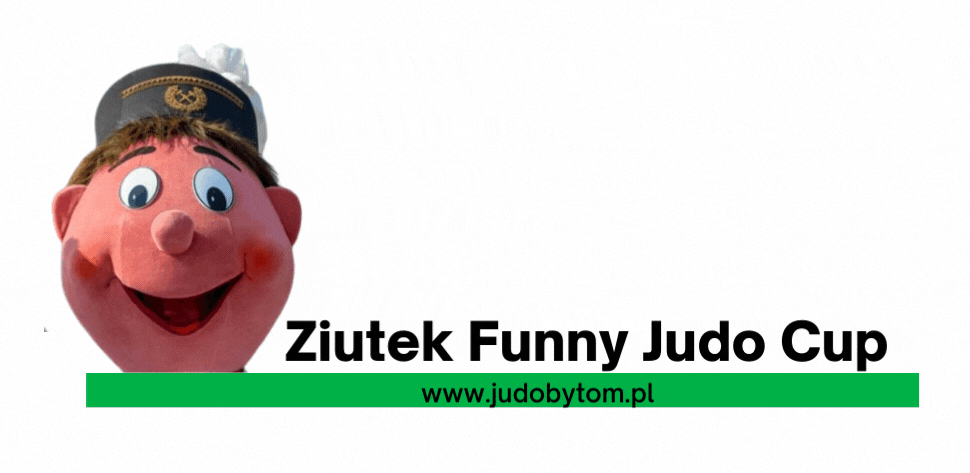 OŚWIADCZENIA RODZICA / OPIEKUNA PRAWNEGO ……………………………….……...                                        .........…………………………………………………….Imię, nazwisko rodzica/opiekuna prawnego 		                            Imię, nazwisko, waga, rocznik dziecka – 								                          uczestnika imprezyKlauzula o braku przeciwwskazań zdrowotnych dziecka.	Oświadczam, że stan zdrowia mojego dziecka jest dobry i nie ma przeciwwskazań zdrowotnych do udziału w imprezie Ziutek Funny Judo Cup 12.03.2023r								..................................................
							            podpis rodzica/opiekuna prawnego Klauzula zgody na wykorzystanie wizerunku dziecka.	Zgodnie z art. 81 ustawy z dnia 1994 r. o prawie autorskim i prawach pokrewnych (tekst jednolity 
Dz. U. z 2006r. nr 90,poz. 631,z późniejszymi zmianami) wyrażam zgodę na rozpowszechnianie, w celu promocji Ziutek Funny Judo Cup GKS Czarni Bytom wizerunku mojego dziecka, do którego przysługuje mi pełnia władz rodzicielskich.
	Jestem świadomy/ma, że promocja będzie odbywać się poprzez zamieszczanie zdjęć na oficjalnych stronach internetowych organizatora, w mediach społecznościowych, które mogą być redystrybuowane przez inne podmioty, w szczególności prasę i inne media oraz partnerów akcji.
								
								..................................................
								podpis rodzica/opiekuna prawnego Klauzula zgody na przetwarzanie danych osobowych.	W związku z realizacją wymogów Rozporządzenia Parlamentu Europejskiego i Rady Unii Europejskiej (2016/679 z dnia 12.03.2023. w sprawie ochrony osób fizycznych w związku z przetwarzaniem danych osobowych i w sprawie swobodnego przepływu takich danych oraz uchylenia dyrektywy 95/46/WE (ogólnie rozporządzenie o ochronie danych), informujemy o zasadach przetwarzania Pani/Pana danych osobowych, danych Państwa dzieci oraz o przysługujących Wam prawach z tym związanych.Poniższe zasady stosuje się od 25 maja 2018r.1.	Administratorem Państwa danych osobowych jest organizator Ziutek Funny Judo Cup GKS Czarni Bytom 2.	Dane osobowe przetwarzane są w realizacji udziału dziecka w imprezie – „Ziutek Funny Judo Cup”3.	Odbiorcami w/w danych osobowych będą wyłącznie organy i podmioty uprawnione do uzyskania danych osobowych na podstawie przepisów powszechnie obowiązującego prawa.4.	Posiadacie Państwo prawo dostępu do danych osobowych, w tym prawo do uzyskania kopii tych danych, prawo do ich sprostowania, prawo do żądania usunięcia danych osobowych, prawo do ograniczenia przetwarzania danych osobowych, prawo do przenoszenia danych osobowych, prawo do wniesienia sprzeciwu wobec przetwarzania danych osobowych, prawo do cofnięcia zgody w dowolnym momencie.5.	Mają Państwo prawo do wniesienia skargi do organu nadzorczego właściwego w sprawach ochrony danych osobowych w przypadku niewłaściwego przetwarzania danych osobowych.6.	W sytuacji, gdy przetwarzanie danych osobowych odbywa się na podstawie zgody osoby której dane dotyczą, podanie przez Państwa danych osobowych ma charakter dobrowolny.7.	Podanie przez Państwa danych osobowych jest obowiązkowe, w sytuacji gdy przesłankę przetwarzania danych osobowych stanowi przepis prawa lub zawarta między stronami umowa. 8.	Dane osobowe Państwa oraz Waszych dzieci nie będą przetwarzane w sposób zautomatyzowany i nie będą profilowane. Bytom, dnia 12.03.2023          	                                           ..………………………………………		Miejsce, data 	                          			                podpis rodzica/opiekuna prawnego